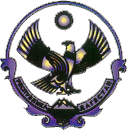 РЕСПУБЛИКА ДАГЕСТАНМУНИЦИПАЛЬНЫЙ РАЙОН «СЕРГОКАЛИНСКИЙ РАЙОН» СОБРАНИЕ ДЕПУТАТОВ МУНИЦИПАЛЬНОГО РАЙОНАул.317 Стрелковой дивизии, д.9, Сергокала, 368510, E.mail  sergokala_ru@mail.ru тел/факс: (230) 2-11-41, 23-2-84РЕШЕНИЕ№56									от 23.03.2017 г.Отчет об исполнении районного бюджета за 2016 годВ соответствии со статьей 264.2 Бюджетного кодекса Российской Федерации, Собрание депутатов МР «Сергокалинский район»  	 решает:Утвердить отчет об исполнении районного бюджета муниципального района за 2016 год по доходам в сумме 515 008 968,84 рублей, и по расходам в сумме  520 164 763,54 рублей с превышением расходов над доходами в сумме 5 155 794,7 руб. с показателями:По доходам районного бюджета за 2016 год (приложение №1);По расходам районного бюджета за  2016 год (приложение №2).	Глава 							М. ОмаровПриложение №1 к решению Собрания депутатов МР "Сергокалинский район"от 23 марта 2017 г. №56 Приложение №2к решению Собрания депутатов МР "Сергокалинский район"от 23 марта 2017 г. №56  Отчетоб исполнении районного бюджета МР «Сергокалинский район» за 2016 год по доходамОтчетоб исполнении районного бюджета МР «Сергокалинский район» за 2016 год по доходамОтчетоб исполнении районного бюджета МР «Сергокалинский район» за 2016 год по доходамОтчетоб исполнении районного бюджета МР «Сергокалинский район» за 2016 год по доходамОтчетоб исполнении районного бюджета МР «Сергокалинский район» за 2016 год по доходамНаименованиепоказателяКод доходов по КДУточненный планна 2016 годКассовое исполнение на 01.01.2017гПроцент выполненияДОХОДЫ БЮДЖЕТА  - ИТОГО521 012 030,35515 008 968,5498,8В том числе:НАЛОГОВЫЕ И НЕНАЛОГОВЫЕ ДОХОДЫ000 1000000000 0000 00062 363 100,0073 004 370,66117,1Налоги на прибыль, доходы000 1010000000 0000 00038 287 000,0040 150 640,84104,9Налог на доходы физических лиц000 1010200001 0000 11038 287 000,0040 150 640,84104,9Акцизы по подакцизным товарам (продукции), производимые на территории российской федерации000 1030200001 0000 11013 743 100,0017 727 190,23129НАЛОГИ НА СОВОКУПНЫЙ ДОХОД000 1050000000 0000 0005 413 000,008 327 602,51153,8Налог, взимаемый в связи с применением упрощенной системы налогообложения000 1050100002 0000 1103 246 000,005 239 334,80161,4Единый налог на вмененный доход для отдельных видов деятельности000 1050200002 0000 1101 992 000,002 123 072,73106,6Единый сельскохозяйственный налог000 1050300001 0000 110175 000,00965 195,98551,5Налог на имущество000 1060000000 0000 00046 912,93Земельный налог000 1060600000 0000 11046 912,93Государственная пошлина000 1080000000 0000 000320 000,00222 280,1869,5Платежи при пользовании природными ресурсами000 1120000000 0000 000391 439,77Штрафы, санкции, возмещение ущерба000 1160000000 0000 000870 000,00872 892,79100,3ПРОЧИЕ НЕНАЛОГОВЫЕ ДОХОДЫ000 1170000000 0000 0003 730 000,005 265 410,41141,2Безвозмездные поступления000 2000000000 0000 000458 648 930,35442 004 598,1896,4Дотации бюджетам субъектов российской федерации и муниципальных образований000 2020100000 0000 15163 702 000,0053 085 000,0083,3Субсидии бюджетам бюджетной системы российской федерации000 2020200000 0000 15110 860 171,009 466 171,0087,2Субвенции бюджетам субъектов российской федерации и муниципальных образований000 2020300000 0000 151332 730 759,35328 068 959,3598,6Иные межбюджетные трансферты000 2020400000 0000 15151 356 000,0051 356 000,00100ДОХОДЫ БЮДЖЕТОВ БЮДЖЕТНОЙ СИСТЕМЫ РОССИЙСКОЙ ФЕДЕРАЦИИ ОТ ВОЗВРАТА БЮДЖЕТАМИ БЮДЖЕТНОЙ СИСТЕМЫ РФ И ОРГАНИЗАЦИЯМИ ОСТАТКОВ СУБСИДИЙ, СУБВЕНЦИЙ, И ИНЫХ МЕЖБЮДЖЕТНЫХ ТРАНСФЕРТОВ ИМЕЮЩИХ ЦЕЛЕВОЕ НАЗНАЧЕНИЕ, ПРОШЛЫХ ЛЕТ000 2180000000 0000 15183 030,00Отчет об исполнении районного бюджета МР «Сергокалинский район» за 2016 год по расходамОтчет об исполнении районного бюджета МР «Сергокалинский район» за 2016 год по расходамОтчет об исполнении районного бюджета МР «Сергокалинский район» за 2016 год по расходамОтчет об исполнении районного бюджета МР «Сергокалинский район» за 2016 год по расходамОтчет об исполнении районного бюджета МР «Сергокалинский район» за 2016 год по расходамОтчет об исполнении районного бюджета МР «Сергокалинский район» за 2016 год по расходамОтчет об исполнении районного бюджета МР «Сергокалинский район» за 2016 год по расходамОтчет об исполнении районного бюджета МР «Сергокалинский район» за 2016 год по расходамНаименование показателяНаименование показателяКод расхода по бюджетной классификацииКод расхода по бюджетной классификацииПлановые назначенияПлановые назначенияКассовое исполнениеКассовое исполнениеПроцент исполненияПроцент исполнения1133111121212222Расходы бюджета Расходы бюджета хх532 354 680,35532 354 680,35520 164 763,54520 164 763,5497,797,7в том числе:в том числе:ОБЩЕГОСУДАРСТВЕННЫЕ ВОПРОСЫОБЩЕГОСУДАРСТВЕННЫЕ ВОПРОСЫ000 0100 0000000 000 000000 0100 0000000 000 00021 258 900,0021 258 900,0020 936 641,1220 936 641,1298,598,5Функционирование высшего должностного лица  муниципального образованияФункционирование высшего должностного лица  муниципального образования000 0102 0000000 000 000000 0102 0000000 000 0001 269 000,001 269 000,001 268 661,001 268 661,0099,999,9Фонд оплаты труда государственных (муниципальных) органов Расходы на выплаты персоналу государственных (муниципальных) органовФонд оплаты труда государственных (муниципальных) органов Расходы на выплаты персоналу государственных (муниципальных) органов000 0102 0000000000 120000 0102 0000000000 1201 269 000,001 269 000,001 268 661,001 268 661,0099,999,9Фонд оплаты труда государственных (муниципальных) органовФонд оплаты труда государственных (муниципальных) органов000 0102 0000000000 121000 0102 0000000000 121982 000,00982 000,00981 661,00981 661,0099,999,9Взносы по обязательному социальному страхованию на выплаты денежного содержания и иные выплаты работникам государственных (муниципальных) органовВзносы по обязательному социальному страхованию на выплаты денежного содержания и иные выплаты работникам государственных (муниципальных) органов000 0102 0000000000 129000 0102 0000000000 129287 000,00287 000,00287 000,00287 000,00100100Функционирование, местных администрацийФункционирование, местных администраций000 0104 0000000 000 000000 0104 0000000 000 00014 813 120,0014 813 120,0014 535 332,1214 535 332,1298,198,1Фонд оплаты труда государственных (муниципальных) органов Расходы на выплаты персоналу государственных (муниципальных) органовФонд оплаты труда государственных (муниципальных) органов Расходы на выплаты персоналу государственных (муниципальных) органов000 0104 0000000000 120000 0104 0000000000 12011 289 000,0011 289 000,0011 183 101,3511 183 101,3599,199,1Фонд оплаты труда государственных (муниципальных) органовФонд оплаты труда государственных (муниципальных) органов000 0104 0000000000 121000 0104 0000000000 1217 914 000,007 914 000,007 875 001,837 875 001,8399,599,5Иные выплаты муниципальным служащим, кроме ФОТИные выплаты муниципальным служащим, кроме ФОТ000 0104 0000000000 122000 0104 0000000000 122723 000,00723 000,00678 800,00678 800,0093,993,9Взносы по обязательному социальному страхованию на выплаты денежного содержания и иные выплаты работникам государственных (муниципальных) органовВзносы по обязательному социальному страхованию на выплаты денежного содержания и иные выплаты работникам государственных (муниципальных) органов000 0104 0000000000 129000 0104 0000000000 1292 652 000,002 652 000,002 626 299,522 626 299,529999Прочая закупка товаров, работ и услуг для обеспечения государственных (муниципальных) нуждПрочая закупка товаров, работ и услуг для обеспечения государственных (муниципальных) нужд000 0104 0000000000 244000 0104 0000000000 2442 334 120,002 334 120,002 214 030,772 214 030,7794,994,9Уплата налога на имущество и земельного налогаУплата налога на имущество и земельного налога000 0104 0000000000 851000 0104 0000000000 8511 090 000,001 090 000,001 086 000,001 086 000,0099,699,6Уплата прочих налогов, сборовУплата прочих налогов, сборов000 0104 0000000000 852000 0104 0000000000 852100 000,00100 000,0048 000,0048 000,004848Уплата иных платежейУплата иных платежей000 0104 0000000000 853000 0104 0000000000 8534 200,004 200,004 200,004 200,00100100Судебная системаСудебная система000 0105 000 0000000 000000 0105 000 0000000 0002 800,002 800,00Прочая закупка товаров, работ и услуг для обеспечения государственных (муниципальных) нуждПрочая закупка товаров, работ и услуг для обеспечения государственных (муниципальных) нужд000 0105 000 0000000 244000 0105 000 0000000 2442 800,002 800,00Обеспечение деятельности финансовых, налоговых и таможенных органов и органов финансового (финансово-бюджетного) надзораОбеспечение деятельности финансовых, налоговых и таможенных органов и органов финансового (финансово-бюджетного) надзора000 0106 0000000000 000000 0106 0000000000 0004 982 980,004 982 980,004 950 968,004 950 968,0099,499,4Расходы на выплаты персоналу муниципальных органовРасходы на выплаты персоналу муниципальных органов000 0106 0000000000 120000 0106 0000000000 1204 275 000,004 275 000,004 247 872,004 247 872,0099,499,4Фонд оплаты труда муниципальных органовФонд оплаты труда муниципальных органов000 0106 000000000 121000 0106 000000000 1213 347 000,003 347 000,003 328 118,003 328 118,0099,499,4Иные выплаты муниципальным служащим, кроме ФОТИные выплаты муниципальным служащим, кроме ФОТ000 0106 0000000000 122000 0106 0000000000 12212 000,0012 000,0012 000,0012 000,00100100Взносы по обязательному социальному страхованию на выплаты денежного содержания и иные выплаты работникам государственных (муниципальных) органовВзносы по обязательному социальному страхованию на выплаты денежного содержания и иные выплаты работникам государственных (муниципальных) органов000 0106 0000000000 129000 0106 0000000000 129916 000,00916 000,00907 754,00907 754,0099,199,1Иные закупки товаров, работ и услуг для обеспечения государственных (муниципальных) нуждИные закупки товаров, работ и услуг для обеспечения государственных (муниципальных) нужд000 0106 0000000000 240000 0106 0000000000 240691 000,00691 000,00687 046,00687 046,0099,499,4Прочая закупка товаров, работ и услуг для обеспечения государственных (муниципальных) нуждПрочая закупка товаров, работ и услуг для обеспечения государственных (муниципальных) нужд000 0106 0000000000 244000 0106 0000000000 244691 000,00691 000,00687 046,00687 046,0099,499,4Иные бюджетные ассигнованияИные бюджетные ассигнования000 0106 0000000000 800000 0106 0000000000 80016 980,0016 980,0016 050,0016 050,0094,594,5Уплата налога на имущество и земельного налогаУплата налога на имущество и земельного налога000 0106 0000000000 851000 0106 0000000000 85114 130,0014 130,0013 200,0013 200,0093,493,4Уплата прочих налогов, сборовУплата прочих налогов, сборов000 0106 0000000000 852000 0106 0000000000 8521 450,001 450,001 450,001 450,00100100Другие общегосударственные вопросыДругие общегосударственные вопросы000 0113 0000000 000 000000 0113 0000000 000 000191 000,00191 000,00181 680,00181 680,0095,195,1Иные закупки товаров, работ и услуг для обеспечения государственных (муниципальных) нуждИные закупки товаров, работ и услуг для обеспечения государственных (муниципальных) нужд000 0113 0000000000 240000 0113 0000000000 240191 000,00191 000,00181 680,00181 680,0095,195,1Прочая закупка товаров, работ и услуг для обеспечения государственных (муниципальных) нуждПрочая закупка товаров, работ и услуг для обеспечения государственных (муниципальных) нужд000 0113 0000000000 244000 0113 0000000000 244191 000,00191 000,00181 680,00181 680,0095,195,1НАЦИОНАЛЬНАЯ БЕЗОПАСНОСТЬ И ПРАВООХРАНИТЕЛЬНАЯ ДЕЯТЕЛЬНОСТЬНАЦИОНАЛЬНАЯ БЕЗОПАСНОСТЬ И ПРАВООХРАНИТЕЛЬНАЯ ДЕЯТЕЛЬНОСТЬ000 0300 0000000 000 000000 0300 0000000 000 0004 122 200,004 122 200,003 000 131,003 000 131,0072,872,8Органы юстицииОрганы юстиции000 0304 0000000 000 000000 0304 0000000 000 000651 200.00651 200.00651 200,00651 200,00100100Расходы на выплату персоналу в целях обеспечения выполнения функций муниципальными органами, казенными учреждениямиРасходы на выплату персоналу в целях обеспечения выполнения функций муниципальными органами, казенными учреждениями000 0304 0000000000 100000 0304 0000000000 100603 792,00603 792,00603 792,00603 792,00100100Расходы на выплаты персоналу муниципальных органовРасходы на выплаты персоналу муниципальных органов000 0304 0000000000 120000 0304 0000000000 120603 792,00603 792,00603 792,00603 792,00100100Фонд оплаты труда муниципальных органовФонд оплаты труда муниципальных органов000 0304 0000000000 121000 0304 0000000000 121457 892.00457 892.00457 892.00457 892.00100100Взносы по обязательному социальному страхованию на выплаты денежного содержания и иные выплаты работникам государственных (муниципальных) органовВзносы по обязательному социальному страхованию на выплаты денежного содержания и иные выплаты работникам государственных (муниципальных) органов000 0304 0000000000 129000 0304 0000000000 129145 900.00145 900.00145 900,00145 900,00100100Иные закупки товаров, работ и услуг для обеспечения государственных (муниципальных) нуждИные закупки товаров, работ и услуг для обеспечения государственных (муниципальных) нужд000 0304 0000000000 240000 0304 0000000000 24047 408.0047 408.0047 408,0047 408,00100100Прочая закупка товаров, работ и услуг для обеспечения государственных (муниципальных) нуждПрочая закупка товаров, работ и услуг для обеспечения государственных (муниципальных) нужд000 0304 0000000000 244000 0304 0000000000 24447 408.0047 408.0047 408.0047 408.00100100Защита населения и территории от последствий чрезвычайных ситуаций природного и техногенного характера, гражданская оборонаЗащита населения и территории от последствий чрезвычайных ситуаций природного и техногенного характера, гражданская оборона000 0309 0000000 000 000000 0309 0000000 000 0002 371 000,002 371 000,002 348 931,002 348 931,0099,199,1Расходы на выплату персоналу в целях обеспечения выполнения функций  казенными учреждениямиРасходы на выплату персоналу в целях обеспечения выполнения функций  казенными учреждениями000 0309 0000000000 100000 0309 0000000000 1002 086 000,002 086 000,002 078 100,002 078 100,0099,699,6Фонд оплаты труда учрежденийФонд оплаты труда учреждений000 0309 0000000000 111000 0309 0000000000 1111 583 000,001 583 000,001 575 100,001 575 100,0099,599,5Взносы по обязательному социальному страхованию на выплаты денежного содержания и иные выплаты работникам государственных (муниципальных) органовВзносы по обязательному социальному страхованию на выплаты денежного содержания и иные выплаты работникам государственных (муниципальных) органов000 0309 0000000000 119000 0309 0000000000 119503 000,00503 000,00503 000,00503 000,00100100Закупка товаров, работ и услуг для государственных (муниципальных) нуждЗакупка товаров, работ и услуг для государственных (муниципальных) нужд000 0309 0000000000 200000 0309 0000000000 200285 000,00285 000,00270 831,00270 831,009595Иные закупки товаров, работ и услуг для обеспечения государственных (муниципальных) нуждИные закупки товаров, работ и услуг для обеспечения государственных (муниципальных) нужд000 0309 0000000000 240000 0309 0000000000 240285 000,00285 000,00270 831,00270 831,009595Прочая закупка товаров, работ и услуг для обеспечения государственных (муниципальных) нуждПрочая закупка товаров, работ и услуг для обеспечения государственных (муниципальных) нужд000 0309 000000000 244000 0309 000000000 244285 000,00285 000,00270 831,00270 831,009595Другие вопросы в области национальной безопасности и правоохранительной деятельностиДругие вопросы в области национальной безопасности и правоохранительной деятельности000 0314 0000000000 000000 0314 0000000000 0001 100 000,001 100 000,00Закупка товаров, работ и услуг для государственных (муниципальных) нуждЗакупка товаров, работ и услуг для государственных (муниципальных) нужд000 0314 0000000000 200000 0314 0000000000 2001 100 000,001 100 000,00Иные закупки товаров, работ и услуг для обеспечения государственных (муниципальных) нуждИные закупки товаров, работ и услуг для обеспечения государственных (муниципальных) нужд000 0314 0000000000 240000 0314 0000000000 2401 100 000,001 100 000,00Прочая закупка товаров, работ и услуг для обеспечения государственных (муниципальных) нуждПрочая закупка товаров, работ и услуг для обеспечения государственных (муниципальных) нужд000 0314 0000000000 244000 0314 0000000000 2441 100 000,001 100 000,00НАЦИОНАЛЬНАЯ ЭКОНОМИКАНАЦИОНАЛЬНАЯ ЭКОНОМИКА000 0400 0000000 000 000000 0400 0000000 000 0003 549 040,003 549 040,003 538 352,553 538 352,5599,799,7Сельское хозяйство и рыболовствоСельское хозяйство и рыболовство000 0405 0000000 000 000000 0405 0000000 000 0001 568 000,001 568 000,001 557 554,551 557 554,5599,399,3Расходы на выплату персоналу в целях обеспечения выполнения функций муниципальными органамиРасходы на выплату персоналу в целях обеспечения выполнения функций муниципальными органами000 0405 0000000000  100000 0405 0000000000  1001 283 000,001 283 000,001 282 999,551 282 999,55100100Расходы на выплату персоналу муниципальных органовРасходы на выплату персоналу муниципальных органов000 0405 0000000000  120000 0405 0000000000  1201 283 000,001 283 000,001 282 999,551 282 999,55100100Фонд оплаты труда муниципальных органовФонд оплаты труда муниципальных органов000 0405 0000000000 121000 0405 0000000000 121985 000,00985 000,00984 999,55984 999,55100100Взносы по обязательному социальному страхованию на выплаты денежного содержания и иные выплаты работникам государственных (муниципальных) органовВзносы по обязательному социальному страхованию на выплаты денежного содержания и иные выплаты работникам государственных (муниципальных) органов000 0405 0000000000 129000 0405 0000000000 129298 000,00298 000,00298 000,00298 000,00100100Закупка товаров, работ и услуг для государственных (муниципальных) нуждЗакупка товаров, работ и услуг для государственных (муниципальных) нужд000 0405 0000000000 200000 0405 0000000000 200285 000,00285 000,00274 555,00274 555,0096,396,3Иные закупки товаров, работ и услуг для обеспечения государственных (муниципальных) нуждИные закупки товаров, работ и услуг для обеспечения государственных (муниципальных) нужд000 0405 0000000000 240000 0405 0000000000 240285 000,00285 000,00274 555,00274 555,0096,396,3Прочая закупка товаров, работ и услуг для обеспечения государственных (муниципальных) нуждПрочая закупка товаров, работ и услуг для обеспечения государственных (муниципальных) нужд000 0405 0000000000 244000 0405 0000000000 244285 000,00285 000,00274 555,00274 555,0096,396,3Другие вопросы в области национальной экономикиДругие вопросы в области национальной экономики000 0412 0000000 000 000000 0412 0000000 000 0001 981 040,001 981 040,001 980 798,001 980 798,0099,999,9Закупка товаров, работ и услуг для государственных (муниципальных) нуждЗакупка товаров, работ и услуг для государственных (муниципальных) нужд000 0412 0000000000 200000 0412 0000000000 2001 981 040,001 981 040,001 980 798,001 980 798,0099,999,9Иные закупки товаров, работ и услуг для обеспечения муниципальных нуждИные закупки товаров, работ и услуг для обеспечения муниципальных нужд000 0412 0000000000 240000 0412 0000000000 2401 981 040,001 981 040,001 980 798,001 980 798,0099,999,9Прочая закупка товаров, работ и услуг для обеспечения государственных (муниципальных) нуждПрочая закупка товаров, работ и услуг для обеспечения государственных (муниципальных) нужд000 0412 0000000000 244000 0412 0000000000 2441 981 040,001 981 040,001 980 798,001 980 798,0099,999,9ЖИЛИЩНО-КОММУНАЛЬНОЕ ХОЗЯЙСТВОЖИЛИЩНО-КОММУНАЛЬНОЕ ХОЗЯЙСТВО000 0500 0000000 000 000000 0500 0000000 000 0006 430 752,006 430 752,006 252 626,006 252 626,0097,297,2Коммунальное хозяйствоКоммунальное хозяйство000 0502 0000000 000 000000 0502 0000000 000 000490 200,00490 200,00489 717,00489 717,0099,999,9Работы, услуги по содержанию имущества Закупка товаров, работ и услуг для государственных (муниципальных) нуждРаботы, услуги по содержанию имущества Закупка товаров, работ и услуг для государственных (муниципальных) нужд000 0502 0000000000 200000 0502 0000000000 200204 000,00204 000,00203 518,00203 518,0099,899,8Иные закупки товаров, работ и услуг для обеспечения государственных (муниципальных) нуждИные закупки товаров, работ и услуг для обеспечения государственных (муниципальных) нужд000 0502 0000000000 240000 0502 0000000000 240204 000,00204 000,00203 518,00203 518,0099,899,8Прочая закупка товаров, работ и услуг для обеспечения государственных (муниципальных) нуждПрочая закупка товаров, работ и услуг для обеспечения государственных (муниципальных) нужд000 0502 0000000000 244000 0502 0000000000 244204 000,00204 000,00203 518,00203 518,0099,899,8Иные бюджетные ассигнованияИные бюджетные ассигнования000 0502 0000000000 800000 0502 0000000000 800286 200,00286 200,00286 199,00286 199,0099,999,9Исполнение судебных актовИсполнение судебных актов000 0502 0000000000 831000 0502 0000000000 831286 200,00286 200,00286 199,00286 199,0099,999,9БлагоустройствоБлагоустройство000 0503 0000000000 000000 0503 0000000000 0005 238 552,005 238 552,005 059 909,005 059 909,0096,696,6Работы, услуги по содержанию имущества Закупка товаров, работ и услуг для государственных (муниципальных) нуждРаботы, услуги по содержанию имущества Закупка товаров, работ и услуг для государственных (муниципальных) нужд000 0503 0000000000 200000 0503 0000000000 2005 238 552,005 238 552,005 059 909,005 059 909,0096,696,6Иные закупки товаров, работ и услуг для обеспечения государственных (муниципальных) нуждИные закупки товаров, работ и услуг для обеспечения государственных (муниципальных) нужд000 0503 0000000000 240000 0503 0000000000 2405 238 552,005 238 552,005 059 909,005 059 909,0096,696,6Прочая закупка товаров, работ и услуг для обеспечения государственных (муниципальных) нуждПрочая закупка товаров, работ и услуг для обеспечения государственных (муниципальных) нужд000 0503 0000000000 244000 0503 0000000000 2445 238 552,005 238 552,005 059 909,005 059 909,0096,696,6Другие вопросы в области жилищно-коммунального хозяйстваДругие вопросы в области жилищно-коммунального хозяйства000 0505 0000000 000 000000 0505 0000000 000 000703 000,00703 000,00703 000,00703 000,00100100Предоставление субсидий бюджетным, автономным учреждениям и иным некоммерческим организациямПредоставление субсидий бюджетным, автономным учреждениям и иным некоммерческим организациям000 0505 000000000 600000 0505 000000000 600703 000,00703 000,00703 000,00703 000,00100100Субсидии бюджетным учреждениямСубсидии бюджетным учреждениям000 0505 0000000000 611000 0505 0000000000 611703 000,00703 000,00703 000,00703 000,00100100ОБРАЗОВАНИЕОБРАЗОВАНИЕ000 0700 0000000 000 000000 0700 0000000 000 000412 268 689,00412 268 689,00407 729 361,19407 729 361,1998,998,9Дошкольное образованиеДошкольное образование000 0701 00000000 00 000000 0701 00000000 00 000110 225 200,00110 225 200,00107 444 388,62107 444 388,6297,597,5Расходы на выплату персоналу в целях обеспечения выполнения функций казенными учреждениямиРасходы на выплату персоналу в целях обеспечения выполнения функций казенными учреждениями000 0701 0000000000 100000 0701 0000000000 10058 373 200,0058 373 200,0057 838 903,6257 838 903,6299,199,1Фонд оплаты труда учрежденийФонд оплаты труда учреждений000 0701 0000000000 111000 0701 0000000000 11144 674 000,0044 674 000,0044 271 732,9844 271 732,9899,199,1Взносы по обязательному социальному страхованию на выплаты по оплате труда работников и иные выплаты работникамВзносы по обязательному социальному страхованию на выплаты по оплате труда работников и иные выплаты работникам000 0701 0000000000 119000 0701 0000000000 11913 699 200,0013 699 200,0013 567 170,6413 567 170,649999Работы, услуги по содержанию имущества Закупка товаров, работ и услуг для государственных (муниципальных) нуждРаботы, услуги по содержанию имущества Закупка товаров, работ и услуг для государственных (муниципальных) нужд000 0701 0000000000 200000 0701 0000000000 20015 815 000,0015 815 000,0013 882 770,8713 882 770,8787,887,8Иные закупки товаров, работ и услуг для обеспечения государственных (муниципальных) нуждИные закупки товаров, работ и услуг для обеспечения государственных (муниципальных) нужд000 0701 0000000000 240000 0701 0000000000 24015 815 000,0015 815 000,0013 882 770,8713 882 770,8787,887,8Прочая закупка товаров, работ и услуг для обеспечения государственных (муниципальных) нуждПрочая закупка товаров, работ и услуг для обеспечения государственных (муниципальных) нужд000 0701 0000000000 244000 0701 0000000000 24415 815 000,0015 815 000,0013 882 770,8713 882 770,8787,887,8Социальные выплаты населениюСоциальные выплаты населению000 0701 0000000000 300000 0701 0000000000 30036 000,0036 000,0036 000,0036 000,00100100Прочие выплаты гражданамПрочие выплаты гражданам000 0701 000000000 313000 0701 000000000 31336 000,0036 000,0036 000,0036 000,00100100Капитальные вложения в объекты государственной (муниципальной) собственностиКапитальные вложения в объекты государственной (муниципальной) собственности000 0701 0000000000 400000 0701 0000000000 40034 127 000,0034 127 000,0034 127 000,0034 127 000,00100100Бюджетные инвестицииБюджетные инвестиции000 0701 0000000000 410000 0701 0000000000 41034 127 000,0034 127 000,0034 127 000,0034 127 000,00100100Бюджетные инвестиции в объекты капитального строительства государственной (муниципальной) собственностиБюджетные инвестиции в объекты капитального строительства государственной (муниципальной) собственности000 0701 0000000000 414000 0701 0000000000 41434 127 000,0034 127 000,0034 127 000,0034 127 000,00100100Иные бюджетные ассигнованияИные бюджетные ассигнования000 0701 0000000000 800000 0701 0000000000 8001 874 000,001 874 000,001 559 714,131 559 714,1383,283,2Уплата налогов, сборов и иных платежейУплата налогов, сборов и иных платежей000 0701 0000000000 850000 0701 0000000000 8501 874 000,001 874 000,001 559 714,131 559 714,1383,283,2Уплата налога на имущество и земельного налогаУплата налога на имущество и земельного налога000 0701 0000000000 851000 0701 0000000000 8511 594 000,001 594 000,001 294 652,081 294 652,0881,281,2Уплата прочих налогов, сборовУплата прочих налогов, сборов000 0701 0000000000 852000 0701 0000000000 852200 000,00200 000,00191 792,51191 792,5195,995,9Уплата иных платежейУплата иных платежей000 0701 0000000000 853000 0701 0000000000 85380 000,0080 000,0073 269,5473 269,5491,691,6Общее образованиеОбщее образование000 0702 0000000 000 000000 0702 0000000 000 000295 446 489,00295 446 489,00294 013 789,61294 013 789,6199,599,5Расходы на выплату персоналу в целях обеспечения выполнения функций казенными учреждениямиРасходы на выплату персоналу в целях обеспечения выполнения функций казенными учреждениями000 0702 000000000 100000 0702 000000000 100260 183 418,00260 183 418,00259 089 774,06259 089 774,0699,699,6Фонд оплаты труда учрежденийФонд оплаты труда учреждений000 0702 0000000000 111000 0702 0000000000 111199 498 700,00199 498 700,00198 903 289,56198 903 289,5699,799,7Иные выплаты персоналу учреждений, за исключением фонда оплаты трудаИные выплаты персоналу учреждений, за исключением фонда оплаты труда000 0702 0000000000 112000 0702 0000000000 112210 818,00210 818,00210 818,00210 818,00100100Взносы по обязательному социальному страхованию на выплаты по оплате труда работников и иные выплаты работникамВзносы по обязательному социальному страхованию на выплаты по оплате труда работников и иные выплаты работникам000 0702 0000000000 119000 0702 0000000000 11960 473 900,0060 473 900,0059 975 666,5059 975 666,5099,299,2Работы, услуги по содержанию имущества Закупка товаров, работ и услуг для государственных (муниципальных) нуждРаботы, услуги по содержанию имущества Закупка товаров, работ и услуг для государственных (муниципальных) нужд000 0702 0000000000 200000 0702 0000000000 20015 657 471,0015 657 471,0015 472 415,0715 472 415,0798,898,8Иные закупки товаров, работ и услуг для обеспечения государственных (муниципальных) нуждИные закупки товаров, работ и услуг для обеспечения государственных (муниципальных) нужд000 0702 0000000000 240000 0702 0000000000 24015 657 471,0015 657 471,0015 472 415,0715 472 415,0798,898,8Прочая закупка товаров, работ и услуг для обеспечения муниципальных нуждПрочая закупка товаров, работ и услуг для обеспечения муниципальных нужд000 0702 0000000000 244000 0702 0000000000 24415 657 471,0015 657 471,0015 472 415,0715 472 415,0798,898,8Капитальные вложения в объекты государственной (муниципальной) собственностиКапитальные вложения в объекты государственной (муниципальной) собственности000 0702 000000000 400000 0702 000000000 40015 000 000,0015 000 000,0015 000 000,0015 000 000,00100100Бюджетные инвестицииБюджетные инвестиции000 0702 0000000000 410000 0702 0000000000 41015 000 000,0015 000 000,0015 000 000,0015 000 000,00100100Расходы на капитальное строительство школы в с МургукРасходы на капитальное строительство школы в с Мургук000 0702 0000000000 414000 0702 0000000000 41415 000 000,0015 000 000,0015 000 000,0015 000 000,00100100Иные бюджетные ассигнованияИные бюджетные ассигнования000 0702 0000000000 800000 0702 0000000000 8004 605 600,004 605 600,004 451 600,484 451 600,4896,796,7Уплата налогов, сборов и иных платежейУплата налогов, сборов и иных платежей000 0702 0000000000 850000 0702 0000000000 8504 605 600,004 605 600,004 451 600,484 451 600,4896,796,7Уплата налога на имущество и земельного налогаУплата налога на имущество и земельного налога000 0702 0000000000 851000 0702 0000000000 8514 051 600,004 051 600,003 952 604,303 952 604,3097,697,6Уплата прочих налогов, сборовУплата прочих налогов, сборов000 0702 0000000000 852000 0702 0000000000 852425 000,00425 000,00396 436,13396 436,1393,393,3Уплата иных платежейУплата иных платежей000 0702 0000000000 853000 0702 0000000000 853129 000,00129 000,00102 560,05102 560,0579,579,5Молодежная политика и оздоровление детейМолодежная политика и оздоровление детей000 0707 0000000000 000000 0707 0000000000 000110 000,00110 000,00106 000,00106 000,0096,496,4Работы, услуги по содержанию имущества Закупка товаров, работ и услуг для государственных (муниципальных) нуждРаботы, услуги по содержанию имущества Закупка товаров, работ и услуг для государственных (муниципальных) нужд000 0707 0000000000  200000 0707 0000000000  200110 000,00110 000,00106 000,00106 000,0096,496,4Иные закупки товаров, работ и услуг для обеспечения государственных (муниципальных) нуждИные закупки товаров, работ и услуг для обеспечения государственных (муниципальных) нужд000 0707 0000000000 240000 0707 0000000000 240110 000,00110 000,00106 000,00106 000,0096,496,4Прочая закупка товаров, работ и услуг для обеспечения муниципальных нуждПрочая закупка товаров, работ и услуг для обеспечения муниципальных нужд000 0707 0000000000 244000 0707 0000000000 244110 000,00110 000,00106 000,00106 000,0096,496,4Другие вопросы в области образованияДругие вопросы в области образования000 0709 0000000 000 000000 0709 0000000 000 0006 487 000,006 487 000,006 165 182,966 165 182,969595Расходы на выплату персоналу в целях обеспечения выполнения функций казенными учреждениямиРасходы на выплату персоналу в целях обеспечения выполнения функций казенными учреждениями000 0709 0000000000 100000 0709 0000000000 1004 975 000,004 975 000,004 769 092,704 769 092,7095,995,9Фонд оплаты труда учрежденийФонд оплаты труда учреждений000 0709 0000000000 111000 0709 0000000000 1113 300 000,003 300 000,003 160 000,003 160 000,0095,895,8Взносы по обязательному социальному страхованию на выплаты по оплате труда работников и иные выплаты работникамВзносы по обязательному социальному страхованию на выплаты по оплате труда работников и иные выплаты работникам000 0709 0000000000 119000 0709 0000000000 119997 000,00997 000,00932 999,96932 999,9693,693,6Расходы на выплаты персоналу муниципальных органовРасходы на выплаты персоналу муниципальных органов000 0709 0000000000 120000 0709 0000000000 120678 000,00678 000,00676 092,74676 092,7499,799,7Фонд оплаты труда муниципальных органовФонд оплаты труда муниципальных органов000 0709 0000000000 121000 0709 0000000000 121523 000,00523 000,00521 992,98521 992,9899,899,8Взносы по обязательному социальному страхованию на выплаты денежного содержания и иные выплаты работникам государственных (муниципальных) органовВзносы по обязательному социальному страхованию на выплаты денежного содержания и иные выплаты работникам государственных (муниципальных) органов000 0709 0000000000 129000 0709 0000000000 129155 000,00155 000,00154 099,76154 099,7699,499,4Работы, услуги по содержанию имущества Закупка товаров, работ и услуг для государственных (муниципальных) нуждРаботы, услуги по содержанию имущества Закупка товаров, работ и услуг для государственных (муниципальных) нужд000 0709 0000000000  200000 0709 0000000000  2001 495 200,001 495 200,001 380 431,101 380 431,1092,392,3Иные закупки товаров, работ и услуг для обеспечения государственных (муниципальных) нуждИные закупки товаров, работ и услуг для обеспечения государственных (муниципальных) нужд000 0709 0000000000  240000 0709 0000000000  2401 495 200,001 495 200,001 380 431,101 380 431,1092,392,3Прочая закупка товаров, работ и услуг для обеспечения государственных (муниципальных) нуждПрочая закупка товаров, работ и услуг для обеспечения государственных (муниципальных) нужд000 0709 0000000000 244000 0709 0000000000 2441 495 200,001 495 200,001 380 431,101 380 431,1092,392,3Иные бюджетные ассигнованияИные бюджетные ассигнования000 0709 0000000000 800000 0709 0000000000 80016 800,0016 800,0015 659,1615 659,1693,293,2Уплата налогов, сборов и иных платежейУплата налогов, сборов и иных платежей000 0709 0000000000 850000 0709 0000000000 85016 800,0016 800,0015 659,1615 659,1693,293,2Уплата прочих налогов, сборовУплата прочих налогов, сборов000 0709 0000000000 852000 0709 0000000000 85216 000,0016 000,0015 000,0015 000,0093,493,4Уплата иных платежейУплата иных платежей000 0709 0000000000 853000 0709 0000000000 853800,00800,00659,16659,1682,482,4КУЛЬТУРА, КИНЕМАТОГРАФИЯКУЛЬТУРА, КИНЕМАТОГРАФИЯ000 0800 0000000 000 000000 0800 0000000 000 00015 160 000,0015 160 000,0014 347 127,3314 347 127,3394,694,6КультураКультура000 0801 0000000 000 000000 0801 0000000 000 00011 186 000,0011 186 000,0010 381 415,4710 381 415,4792,892,8Расходы на выплату персоналу в целях обеспечения выполнения функций казенными учреждениямиРасходы на выплату персоналу в целях обеспечения выполнения функций казенными учреждениями000 0801 0000000000 100000 0801 0000000000 1009 185 000,009 185 000,008 594 706,058 594 706,0593,693,6Фонд оплаты труда учрежденийФонд оплаты труда учреждений000 0801 0000000000 111000 0801 0000000000 1116 945 000,006 945 000,006 532 755,006 532 755,009494Взносы по обязательному социальному страхованию на выплаты по оплате труда работников и иные выплаты работникамВзносы по обязательному социальному страхованию на выплаты по оплате труда работников и иные выплаты работникам000 0801 000000000 119000 0801 000000000 1192 240 000,002 240 000,002 061 951,052 061 951,059292Работы, услуги по содержанию имущества Закупка товаров, работ и услуг для государственных (муниципальных) нуждРаботы, услуги по содержанию имущества Закупка товаров, работ и услуг для государственных (муниципальных) нужд000 0801 0000000000 200000 0801 0000000000 2001 961 000,001 961 000,001 754 289,491 754 289,4989,589,5Иные закупки товаров, работ и услуг для обеспечения государственных (муниципальных) нуждИные закупки товаров, работ и услуг для обеспечения государственных (муниципальных) нужд000 0801 0000000000 240000 0801 0000000000 2401 961 000,001 961 000,001 754 289,491 754 289,4989,589,5На подключение библиотек к сети Интернет и развитие библиотечного дела На подключение библиотек к сети Интернет и развитие библиотечного дела 000 0801 0000000000 242000 0801 0000000000 24242 000,0042 000,0042 000,0042 000,00100100Прочая закупка товаров, работ и услуг для обеспечения государственных (муниципальных) нуждПрочая закупка товаров, работ и услуг для обеспечения государственных (муниципальных) нужд000 0801 0000000000 244000 0801 0000000000 2441 919 000,001 919 000,001 712 289,491 712 289,4989,289,2Иные бюджетные ассигнованияИные бюджетные ассигнования000 0801 0000000000 800000 0801 0000000000 80040 000,0040 000,0032 419,9332 419,938181Уплата налогов, сборов и иных платежейУплата налогов, сборов и иных платежей000 0801 0000000000 850000 0801 0000000000 85040 000,0040 000,0032 419,9332 419,938181Уплата налога на имущество и земельного налогаУплата налога на имущество и земельного налога000 0801 0000000000 851000 0801 0000000000 85130 000,0030 000,0025 381,9825 381,9884,684,6Уплата иных платежейУплата иных платежей000 0801 0000000000 853000 0801 0000000000 85310 000,0010 000,007 037,957 037,9570,470,4Другие вопросы в области культуры, кинематографииДругие вопросы в области культуры, кинематографии000 0804 0000000 000 000000 0804 0000000 000 0003 974 000,003 974 000,003 965 711,863 965 711,8699,899,8Расходы на выплату персоналу в целях обеспечения выполнения функций казенными учреждениямиРасходы на выплату персоналу в целях обеспечения выполнения функций казенными учреждениями000 0804 0000000000 100000 0804 0000000000 1003 770 000,003 770 000,003 762 198,863 762 198,8699,899,8Фонд оплаты труда учрежденийФонд оплаты труда учреждений000 0804 0000000000 111000 0804 0000000000 1112 846 000,002 846 000,002 838 200,002 838 200,0099,799,7Взносы по обязательному социальному страхованию на выплаты по оплате труда работников и иные выплаты работникамВзносы по обязательному социальному страхованию на выплаты по оплате труда работников и иные выплаты работникам000 0804 0000000000 119000 0804 0000000000 119924 000,00924 000,00923 998,86923 998,8699,999,9Работы, услуги по содержанию имущества Закупка товаров, работ и услуг для государственных (муниципальных) нуждРаботы, услуги по содержанию имущества Закупка товаров, работ и услуг для государственных (муниципальных) нужд000 0804 0000000000 200000 0804 0000000000 200204 000,00204 000,00203 513,00203 513,0099,899,8Иные закупки товаров, работ и услуг для обеспечения государственных (муниципальных) нуждИные закупки товаров, работ и услуг для обеспечения государственных (муниципальных) нужд000 0804 0000000000 240000 0804 0000000000 240204 000,00204 000,00203 513,00203 513,0099,899,8Прочая закупка товаров, работ и услуг для обеспечения  муниципальных нуждПрочая закупка товаров, работ и услуг для обеспечения  муниципальных нужд000 0804 0000000000 244000 0804 0000000000 244204 000,00204 000,00203 513,00203 513,0099,899,8СОЦИАЛЬНАЯ ПОЛИТИКАСОЦИАЛЬНАЯ ПОЛИТИКА000 1000 0000000 000 000000 1000 0000000 000 00012 383 541,3512 383 541,3512 380 706,3512 380 706,3599,999,9Пенсионное обеспечениеПенсионное обеспечение000 1001 0000000 000 000000 1001 0000000 000 00045 000,0045 000,0044 477,0044 477,0098,898,8Социальное обеспечениеСоциальное обеспечение000 1001 0000000000 312000 1001 0000000000 31245 000,0045 000,0044 477,0044 477,0098,898,8Пенсии, пособия, выплачиваемые организациями сектора государственного управленияПенсии, пособия, выплачиваемые организациями сектора государственного управления000 1001 0000000000 312000 1001 0000000000 31245 000,0045 000,0044 477,0044 477,0098,898,8Охрана семьи и детстваОхрана семьи и детства000 1004 0000000 000 000000 1004 0000000 000 00012 338 541,3512 338 541,3512 336 229,3512 336 229,35100100Публичные нормативные социальные  выплаты гражданамПубличные нормативные социальные  выплаты гражданам000 1004 000000000 310000 1004 000000000 3109 619 341,359 619 341,359 617 029,359 617 029,35100100Пособия, компенсации, меры социальной поддержки по публичным нормативным обязательствамПособия, компенсации, меры социальной поддержки по публичным нормативным обязательствам000 1004 0000000000  313000 1004 0000000000  3139 619 341,359 619 341,359 617 029,359 617 029,35100100Капитальные вложения в объекты государственной (муниципальной) собственностиКапитальные вложения в объекты государственной (муниципальной) собственности000 1004 0000000000 400000 1004 0000000000 4002 719 200,002 719 200,002 719 200,002 719 200,00100100Бюджетные инвестицииБюджетные инвестиции000 1004 0000000000 410000 1004 0000000000 4102 719 200,002 719 200,002 719 200,002 719 200,00100100Бюджетные инвестиции на приобретение объектов недвижимого имущества в государственную (муниципальную) собственностьБюджетные инвестиции на приобретение объектов недвижимого имущества в государственную (муниципальную) собственность000 1004 0000000000 412000 1004 0000000000 4122 719 200,002 719 200,002 719 200,002 719 200,00100100ФИЗИЧЕСКАЯ КУЛЬТУРА И СПОРТФИЗИЧЕСКАЯ КУЛЬТУРА И СПОРТ000 1100 0000000 000 000000 1100 0000000 000 000420 000,00420 000,00420 000,00420 000,00100100Работы, услуги по содержанию имущества Закупка товаров, работ и услуг для государственных (муниципальных) нуждРаботы, услуги по содержанию имущества Закупка товаров, работ и услуг для государственных (муниципальных) нужд000 1105 000000000 200000 1105 000000000 200420 000,00420 000,00420 000,00420 000,00100100Иные закупки товаров, работ и услуг для обеспечения государственных (муниципальных) нуждИные закупки товаров, работ и услуг для обеспечения государственных (муниципальных) нужд000 1105 0000000000 240000 1105 0000000000 240420 000,00420 000,00420 000,00420 000,00100100Прочая закупка товаров, работ и услуг для обеспечения государственных (муниципальных) нуждПрочая закупка товаров, работ и услуг для обеспечения государственных (муниципальных) нужд000 1105 0000000000 244000 1105 0000000000 244420 000,00420 000,00420 000,00420 000,00100100СРЕДСТВА МАССОВОЙ ИНФОРМАЦИИСРЕДСТВА МАССОВОЙ ИНФОРМАЦИИ000 1200 0000000 000 000000 1200 0000000 000 0002 121 000,002 121 000,002 121 000,002 121 000,00100100Периодическая печать и издательстваПериодическая печать и издательства000 1202 0000000 000 000000 1202 0000000 000 0002 121 000,002 121 000,002 121 000,002 121 000,00100100ОБСЛУЖИВАНИЕ ГОСУДАРСТВЕННОГО И МУНИЦИПАЛЬНОГО ДОЛГАОБСЛУЖИВАНИЕ ГОСУДАРСТВЕННОГО И МУНИЦИПАЛЬНОГО ДОЛГА000 1300 0000000 000 000000 1300 0000000 000 00047 000,0047 000,0047 000,0047 000,00100100Обслуживание внутреннего долгаОбслуживание внутреннего долга000 1301 0000000000 730000 1301 0000000000 73047 000,0047 000,0047 000,0047 000,00100100МЕЖБЮДЖЕТНЫЕ ТРАНСФЕРТЫ ОБЩЕГО ХАРАКТЕРА БЮДЖЕТАМ СУБЪЕКТОВ РОССИЙСКОЙ ФЕДЕРАЦИИ И МУНИЦИПАЛЬНЫХ ОБРАЗОВАНИЙМЕЖБЮДЖЕТНЫЕ ТРАНСФЕРТЫ ОБЩЕГО ХАРАКТЕРА БЮДЖЕТАМ СУБЪЕКТОВ РОССИЙСКОЙ ФЕДЕРАЦИИ И МУНИЦИПАЛЬНЫХ ОБРАЗОВАНИЙ000 1400 0000000 000 000000 1400 0000000 000 00054 593 558,0054 593 558,0049 391 818,0049 391 818,0090,590,5Дотации на выравнивание бюджетной обеспеченности субъектов Российской Федерации и муниципальных образованийДотации на выравнивание бюджетной обеспеченности субъектов Российской Федерации и муниципальных образований000 1401 0000000 000 000000 1401 0000000 000 00027 952 000,0027 952 000,0023 293 000,0023 293 000,0083,383,3Межбюджетные трансфертыМежбюджетные трансферты000 1401 0000000000 500000 1401 0000000000 50027 952 000,0027 952 000,0023 293 000,0023 293 000,0083,383,3ДотацииДотации000 1401 0000000000 510000 1401 0000000000 51027 952 000,0027 952 000,0023 293 000,0023 293 000,0083,383,3Иные дотацииИные дотации000 1401 0000000000 512000 1401 0000000000 51227 952 000,0027 952 000,0023 293 000,0023 293 000,0083,383,3Прочие межбюджетные трансферты общего характераПрочие межбюджетные трансферты общего характера000 1403 0000000000 000000 1403 0000000000 00026 641 558,0026 641 558,0026 098 818,0026 098 818,009898Межбюджетные трансфертыМежбюджетные трансферты000 1403 000000000 500000 1403 000000000 50026 641 558,0026 641 558,0026 098 818,0026 098 818,009898СубвенцииСубвенции000 1403 0000000000 530000 1403 0000000000 530945 000,00945 000,00945 000,00945 000,00100100Иные межбюджетные трансфертыИные межбюджетные трансферты000 1403 0000000000 540000 1403 0000000000 54025 696 558,0025 696 558,0025 153 818,0025 153 818,0097,997,9